WESTAR CouncilAdvanced InspectorTraining (NACT355)July 16-18, 2024IN-PERSON TRAININGState of UtahMulti-Agency State Office Building195 N 1950 W4th Floor – 4 Corners RmSalt Lake City, UT 84116REGISTRATION DEADLINE:Friday, June 14, 2024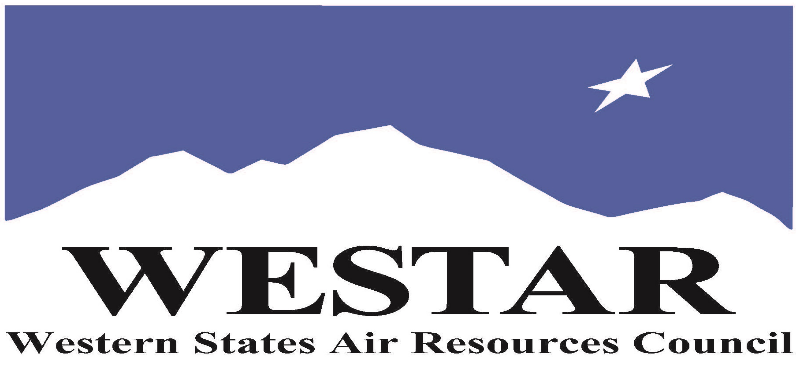 TO REGISTERLog onto EPA’s AirKnowledge and create a profile, or log onto your existing AirKnowledge account.https://epaapti.csod.com/client/epaapti/default.aspxWhen you complete your profile, you will receive a confirmation e-mail to activate your new account. It may take several minutes before receiving the email.Once activated, log into your account.Click the “Instructor Lead Training Calendar” link under the “My Training” tab.Search the calendar for the training date(s).  On the calendar you will see a course description.  Hover over the text for additional information.To register click the course title link.In the lower righthand corner of the page you will see a “Request” button.  Click it.At this point you have requested a seat in the training.  Because demand for WESTAR sponsored training frequently exceeds availability all registrants are placed on a waitlist.  You will receive an email from Jeff Gabler confirming your request.WESTAR attempts to accommodate all requests but at times it may be necessary to prioritize attendees.TUESDAY, JULY 16, 20248:30	am	Introduction, Background, Course Overview & Pre-Test9:45	am	Inspector Issues (Entry, National Initiatives, CMS,…)10:45	am	Break11:00	am	Digital World11:45	am	Introduction to Practical Exercise/Break into Groups12:00	noon	Lunch (on your own)1:15	pm	Practical ExerciseConduct Two InterviewsSamplingWriting Inspection Report4:30	pm	Adjourn for the DayWEDNESDAY JULY 17, 20248:30	am	Writing Inspection Report (cont’d)10:15	am	Break10:30	am	Review Group Reports, Interviews and Sampling12:00	noon	Lunch (on your own)1:15	pm	Note Taking and Report Writing2:30	pm	Break2:45	pm	Interviewing Practical Exercise3:00	pm	Interviewing Skills4:00	pm	Alternative Compliance Monitoring Methods4:30	pm	Inspector Issues4:30	pm	Adjourn for the DayTHURSDAY, JULY 18, 20248:30	am	How to be an Effective Witness9:15	am	Field Technology (IR) and DOC10:15	am	Description of Criminal Program11:00	am	Review Questions, Wrap-Up, and Post-Test11:30	pm	AdjournABOUT THE TRAININGCOURSE DESCRIPTION: The Advanced Inspector Training Course focuses on issues and techniques for the more senior inspector to help enhance and improve their inspection techniques and results. This course does not focus on any specific media but covers subject applicable to inspections in all media. The course is intended to provide additional tools to obtain information before, during, and after an inspection. The course will present “best practices” for conducting inspections and give the students an opportunity to discuss how these “best practices” apply or not to their own inspections. Each class will have the opportunity to discuss and evaluate specific issues or areas of interest to them.SPACE LIMITATION: Registration is limited to 30 attendees.  Air quality staff from the fifteen western states receive registration preference.REGISTRATION FEES: There are no registration fees for state, local or tribal air quality agency staff.  For federal employees the registration fees are $100.ACCESSIBILTY/MATERIALSACCESSIBILTY: WESTAR strives to host inclusive, accessible training events that enable all individuals, including individuals with disabilities, to engage fully with the instructor and course content. To request an accommodation or for inquiries about accessibility, please contact Jeff Gabler at jgabler@westar.org or 503-744-0486 by Friday, June 14, 2024.COURSE MATERIALS: Training course materials will only be available electronically.  Attendees will receive an online document sharing link for access to materials.  It is the attendee’s responsibility for downloading files and for providing the device or media on which to view materials.  WESTAR will provide hard copies for those needing accommodation.TRAINING LOCATIONState of UtahMulti-Agency State Office Building195 N 1950 W4th Floor – 4 Corners RmSalt Lake City, UT 84116HOTEL INFORMATIONAttendees and speakers are responsible for making their own hotel reservations.  Below is a list of hotels within ~.50 miles of the State of Utah.  WESTAR does not have a block for guest rooms.  Please ask for government rate.Radisson Hotel Salt Lake City Airport2177 W. North Temple, Salt Lake City, UT 84116Sonesta Simply Suites Salt Lake City Airport2170 W North Temple, Salt Lake City, UT 84116Comfort Suites171 N 2100 W, Salt Lake City, UT 84116Holiday Inn Express Hotel & Suites200 N 2100 W, Salt Lake City, UT 84116